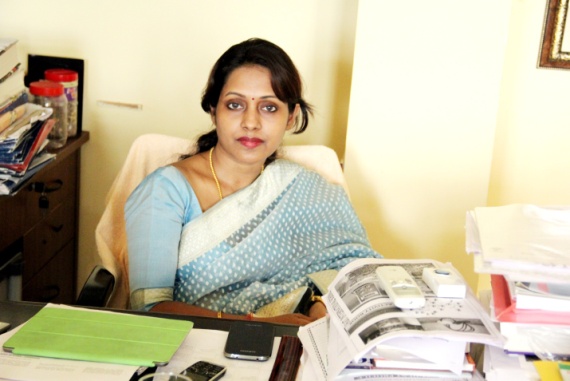 Dr. Monalisa BalDr. Mona Lisa Bal graduated in Political Science with Honors from Calcutta University and post-graduated from Utkal University. She is also a Post graduate in Business Administration from KiiT University. She did her Doctorate in “Effective Learning in a Joyful Environment” culminating into publication of a pioneering book “Transformation in the Pedagogy of Education in India” receiving wide encomiums. She is presently pursuing her D.Litt. in Utkal University Bhubaneswar on “Social Inclusion & Educational Policy: A Study of Kiss Odisha” and heads the Early Childhood Association Chapter of Eastern India.She is presently the Chairperson of KiiT International School and proactively engaged with KISS, a School for 23,000 tribal students. Under her leadership the School has been ranked among the top 10 Schools of India. Several international awards and MOUs with organizations for academic excellence have been inked under her guidance. 